Руководствопо установке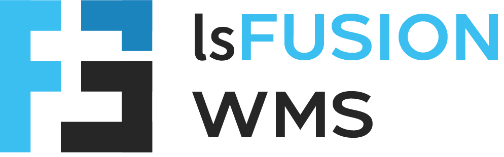 Москва, 2022Установка платформы и системы (Windows)Установка JDK 11Скачать и установить JDK 11. Для установки рекомендуется Amazon Corretto.https://docs.aws.amazon.com/corretto/latest/corretto-11-ug/downloads-list.htmlAmazon Corretto – это бесплатная многоплатформенная версия пакета средств разработки Open Java (OpenJDK), готовая к использованию в рабочей среде. Corretto поставляется с долгосрочной поддержкой, которая включает в себя повышение производительности и исправления безопасности. Corretto сертифицирован как совместимый со стандартом Java SE. С помощью Corretto вы можете разрабатывать и запускать Java-приложения на популярных операционных системах, включая Linux, Windows и macOS.Установка переменных сред JAVA_HOME и PATHЗапустить Windows PowerShell с правами администратора.Создать переменную системной среды JAVA_HOME:[Environment]::SetEnvironmentVariable("JAVA_HOME", "C:\Program Files\Amazon Corretto\jdk11.0.16_9", "Machine")Изменить приведенную выше команду, чтобы отразить ваш путь установки JDK.Включить каталог Java SDK под названием BIN в переменную среды PATH:$OLDPATH = [System.Environment]::GetEnvironmentVariable('PATH','machine')$JAVAPATH = [System.Environment]::GetEnvironmentVariable('JAVA_HOME','machine')$NEWPATH = "$OLDPATH;$JAVAPATH\bin"[Environment]::SetEnvironmentVariable("PATH", "$NEWPATH", "Machine")Тестирование установки JDK 11Запустить Командную строку WindowsПроверить наличие переменной JAVA_HOME:echo %JAVA_HOME%Вывод команды:C:\Program Files\Amazon Corretto\jdk11.0.16_9Проверить java-приложение с помощью переменной, названной JAVA_HOME:"%JAVA_HOME%"\bin\java -versionВывод команды:openjdk version "11.0.16.1" 2022-08-12 LTSOpenJDK Runtime Environment Corretto-11.0.16.9.1 (build 11.0.16.1+9-LTS)OpenJDK 64-Bit Server VM Corretto-11.0.16.9.1 (build 11.0.16.1+9-LTS, mixed mode)Проверить, включает ли переменная среды PATH каталог Java SDK под названием BIN:echo %PATH%Вывод команды:C:\Program Files\Amazon Corretto\jdk11.0.16_9\bin;C:\Windows\system32;C:\Windows;C:\Windows\System32\Wbem;C:\Windows\System32\WindowsPowerShell\v1.0\;C:\Windows\System32\OpenSSH\;C:\Program Files\Java\jdk-18.0.2.1\bin;C:\Program Files\Git\cmd;C:\Program Files\Java\jdk-11.0.16\bin;C:\Program Files\Amazon Corretto\jdk11.0.16_9\bin;C:\Users\aqwer\AppData\Local\Microsoft\WindowsAppsПроверить Java-приложение без использования переменной среды:java -versionВывод команды:openjdk version "11.0.16.1" 2022-08-12 LTSOpenJDK Runtime Environment Corretto-11.0.16.9.1 (build 11.0.16.1+9-LTS)OpenJDK 64-Bit Server VM Corretto-11.0.16.9.1 (build 11.0.16.1+9-LTS, mixed mode)Установка PostgreSQLСкачать и установить PostgreSQL:https://www.enterprisedb.com/downloads/postgres-postgresql-downloadsПри установке PostgreSQL для Database Superuser: postgres назначить пароль: 11111 (пароль по умолчанию, используется в среде разработки).PostgreSQL сервер должен принимать подключения, используя авторизацию по паролю методом md5 или trust. Для настройки авторизации после установки PostgreSQL необходимо отредактировать файл pg_hba.conf, как это описано в документации PostgreSQL https://www.postgresql.org/docs/9.2/auth-pg-hba-conf.html# TYPE  DATABASE        USER            ADDRESS                 METHOD# "local" is for Unix domain socket connections onlylocal   all             all                                     trust# IPv4 local connections:host    all             all             127.0.0.1/32            trustУстановка Apache Tomcat® 9 версииСкачать Apache Tomcat® 9:https://tomcat.apache.org/download-90.cgi Установить Apache Tomcat® 9. При установке при выборе компонентов добавить компонент «Host Manager»: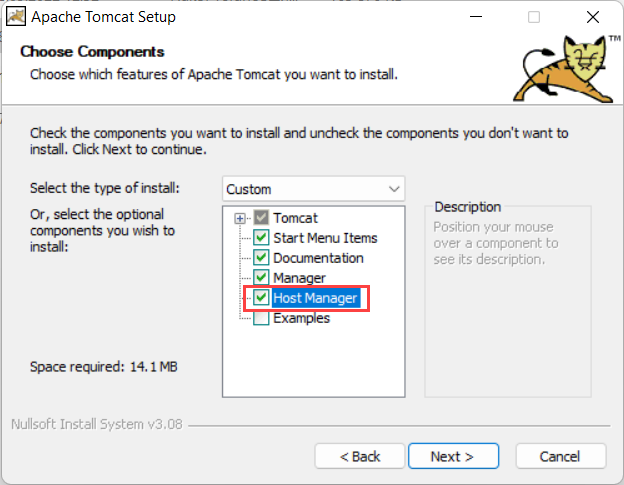 На следующем шаге установки назначить логин и пароль администратора gui: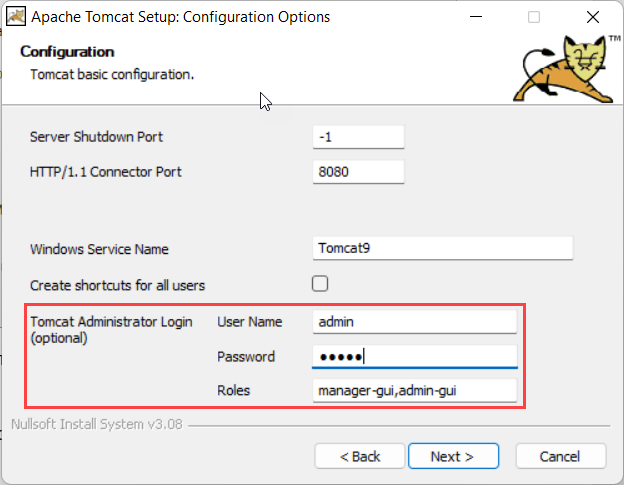 После окончания установки запустить службу Tomcat. GUI должен быть доступен по адресу:http://127.0.0.1:8080/host-manager/html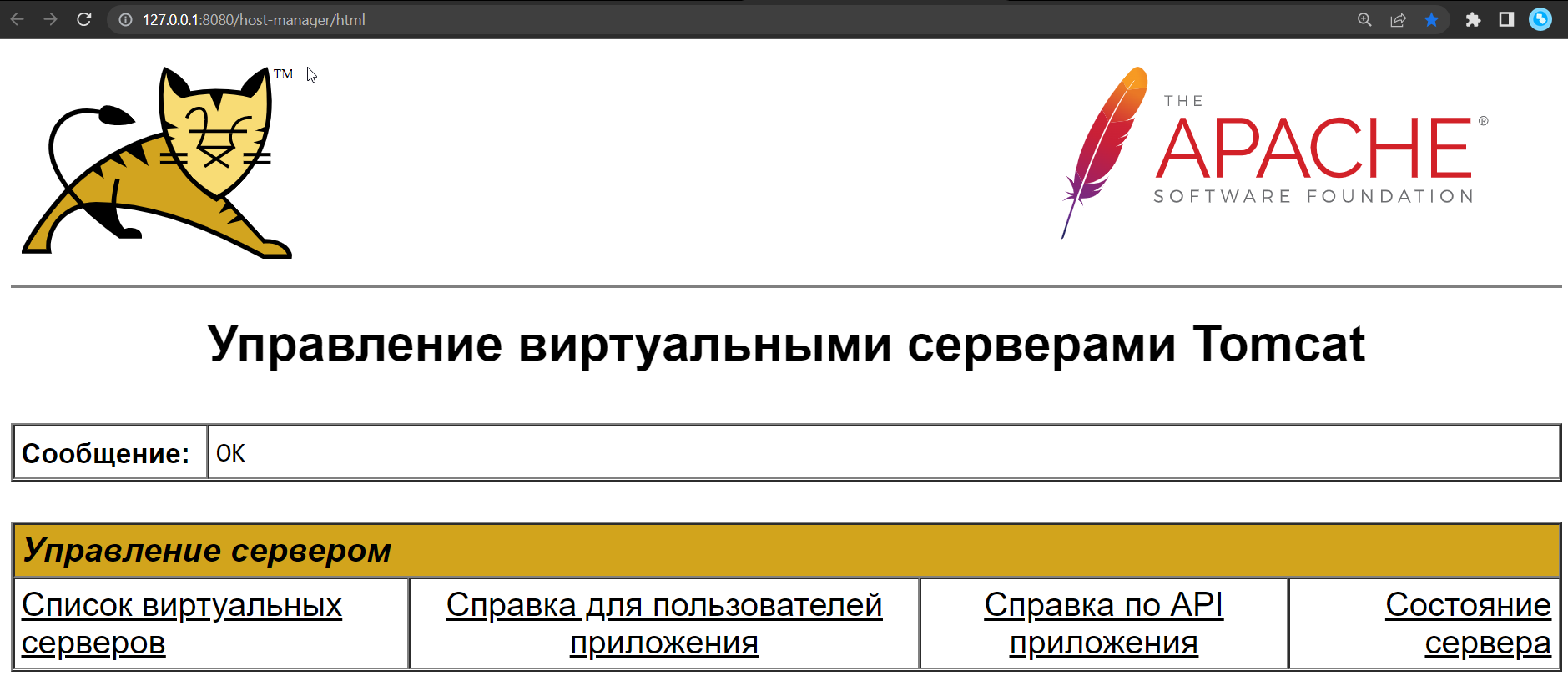 Установка IntelliJ IDEAСкачать и установить от имени администратора (!) IntelliJ IDEA не ниже 2020.1 версии (достаточно Community Edition):https://www.jetbrains.com/idea/download/Установить плагин lsFusion для IntelliJ IDEA:При первом запуске: в левом меню выбрать «Plugins», найти плагин lsFusion, нажать «Install», перезапустить IDEA.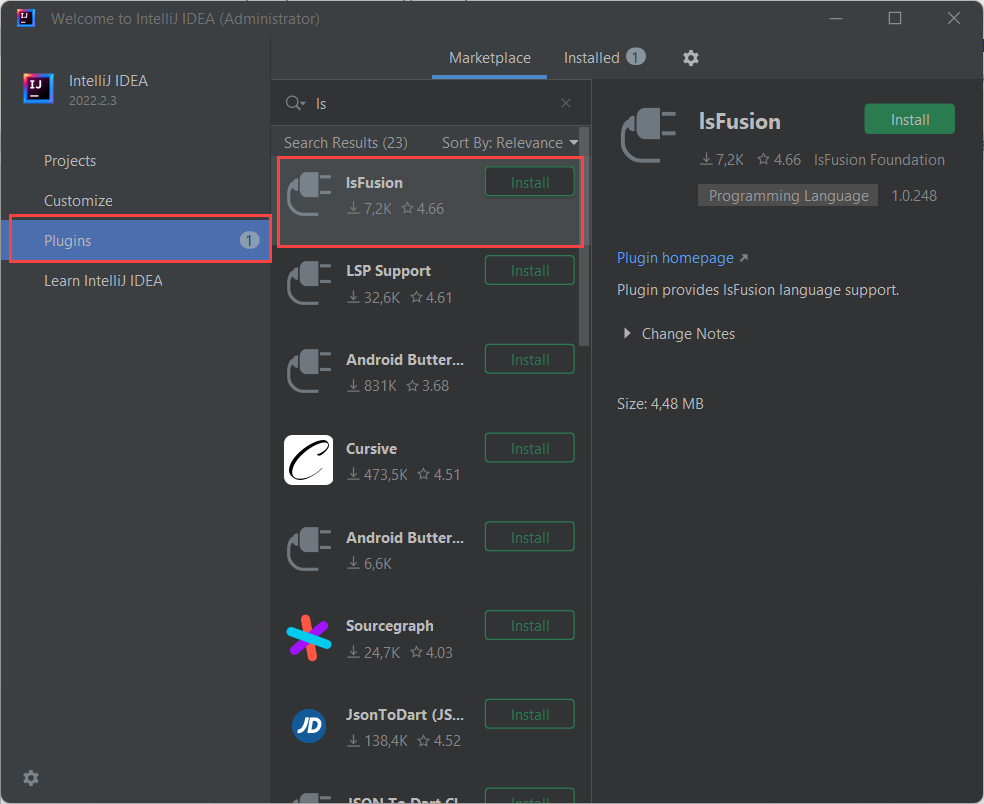 Если IDEA была установлена ранее и стартовое окно при запуске не отображается, то в меню «File > Settings» выбрать «Plugins > Browse repositories», найти плагин lsFusion (https://plugins.jetbrains.com/plugin/7601-lsfusion), нажать «Install», перезапустить IDEA.Настройка проекта lsFUSION WMS в IntelliJ IDEAПередать администратору проекта свой логин GitHub, получить подтверждение о подключении к проекту.Установить Git для Windows (по уведомлению в IDEA или скачать/установить отдельно).Создать в IDEA новый проект с контролем версий:«Get from VCS» (в стартовом окне) или «File > New > Project from Version Control»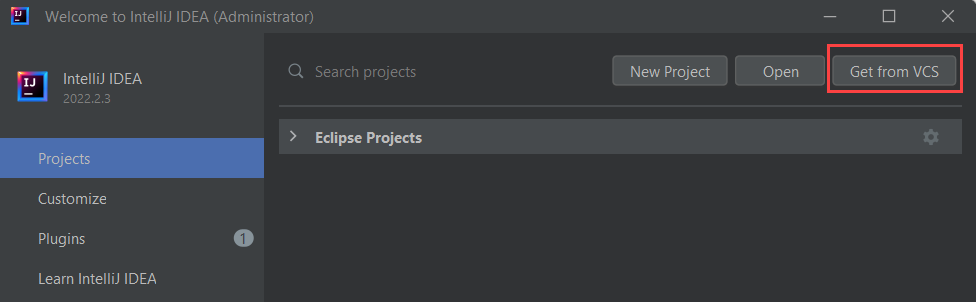 Выбрать «GitHub» и залогиниться под своим аккаунтом: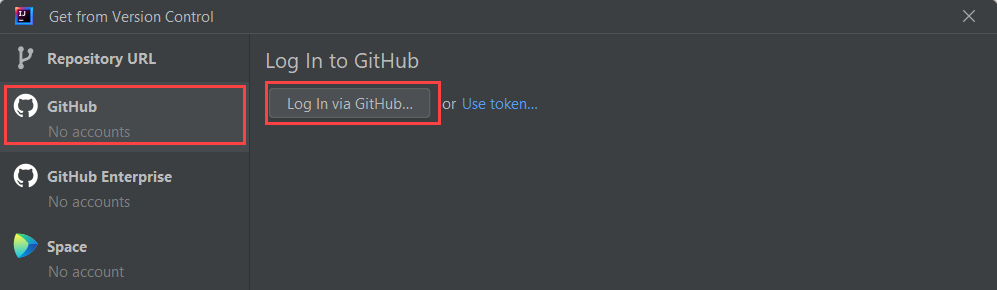 Выбрать «GitHub», «lsfusion-solutions/FusionWMS»Выбрать директорию для локального репозитория или оставить директорию по умолчаниюНажать «Clone»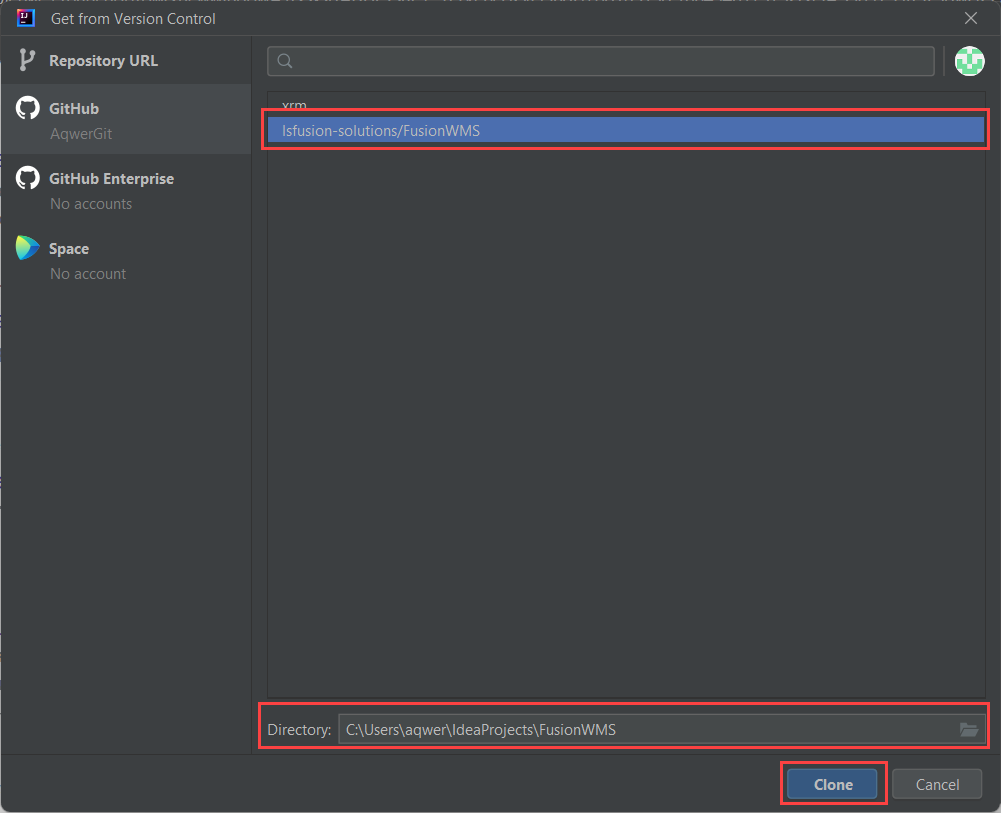 Для изменения темной темы оформления на светлую (если есть такая потребность) открыть «File > Settings > Editor > Color Scheme». И в выпадающем списке выбрать нужную тему.В созданном проекте открыть меню «File > Project Structure» и в окне «Project Settings > Project» выбрать:SDK: Corretto-11. Если в списке «Corretto-11» отсутствует, то добавить «Add SDK > Download JDK > Version > 11»Language level: 8принять изменения «Apply > OK»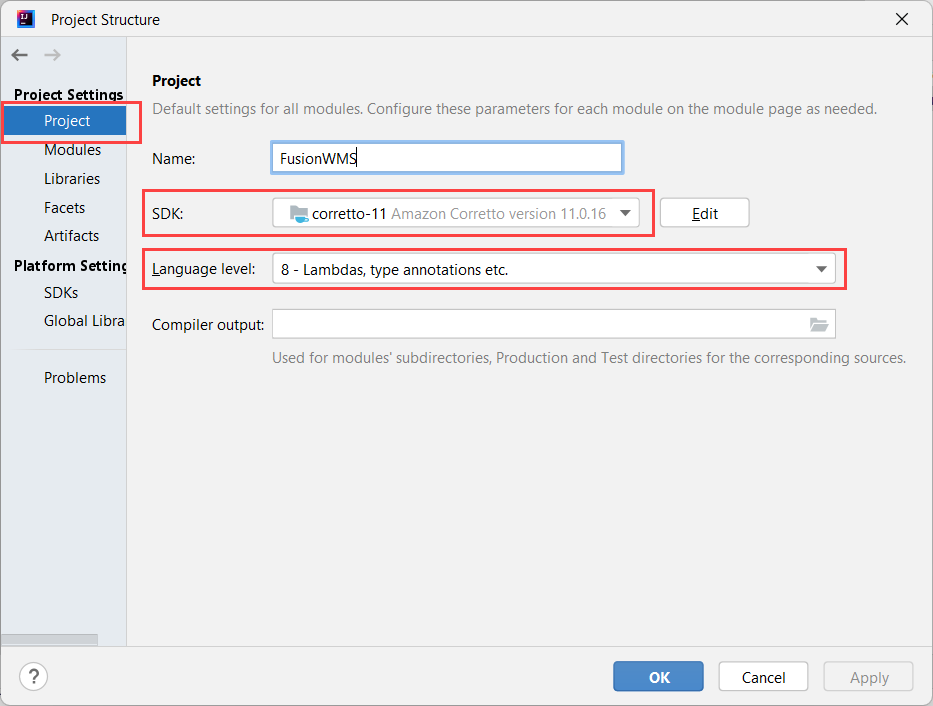 Создать XML-файл «settings.xml» с содержимым:<?xml version="1.0" encoding="UTF-8"?><settings xmlns="http://maven.apache.org/SETTINGS/1.0.0"           xmlns:xsi="http://www.w3.org/2001/XMLSchema-instance"           xsi:schemaLocation="http://maven.apache.org/SETTINGS/1.0.0 http://maven.apache.org/xsd/settings-1.0.0.xsd">    <profiles>        <profile>            <id>default-repositories</id>            <repositories>                <repository>                    <id>lsfusion</id>                    <name>lsFusion Public Repository</name>                    <url>https://repo.lsfusion.org</url>                    <snapshots>                        <updatePolicy>always</updatePolicy>                    </snapshots>                </repository>            </repositories>        </profile>    </profiles>    <activeProfiles>        <activeProfile>default-repositories</activeProfile>    </activeProfiles></settings>Переместить созданный XML-файл в папку «C:\Users\"текущий пользователь"\.m2»Открыть по ссылке папку с последней версией клиента lsFusion (это папка с именем «5.0-<дата>-<номер сборки>», например, «5.0-20221005.143253-1352») и скачать из нее файл веб-приложения (это единственный файл с расширением .war). Файл переименовать в «ROOT.war» и переместить в папку «webapps» из каталога, куда установлен Tomcat.https://repo.lsfusion.org/nexus/service/rest/repository/browse/public/lsfusion/platform/web-client/5.0-SNAPSHOT/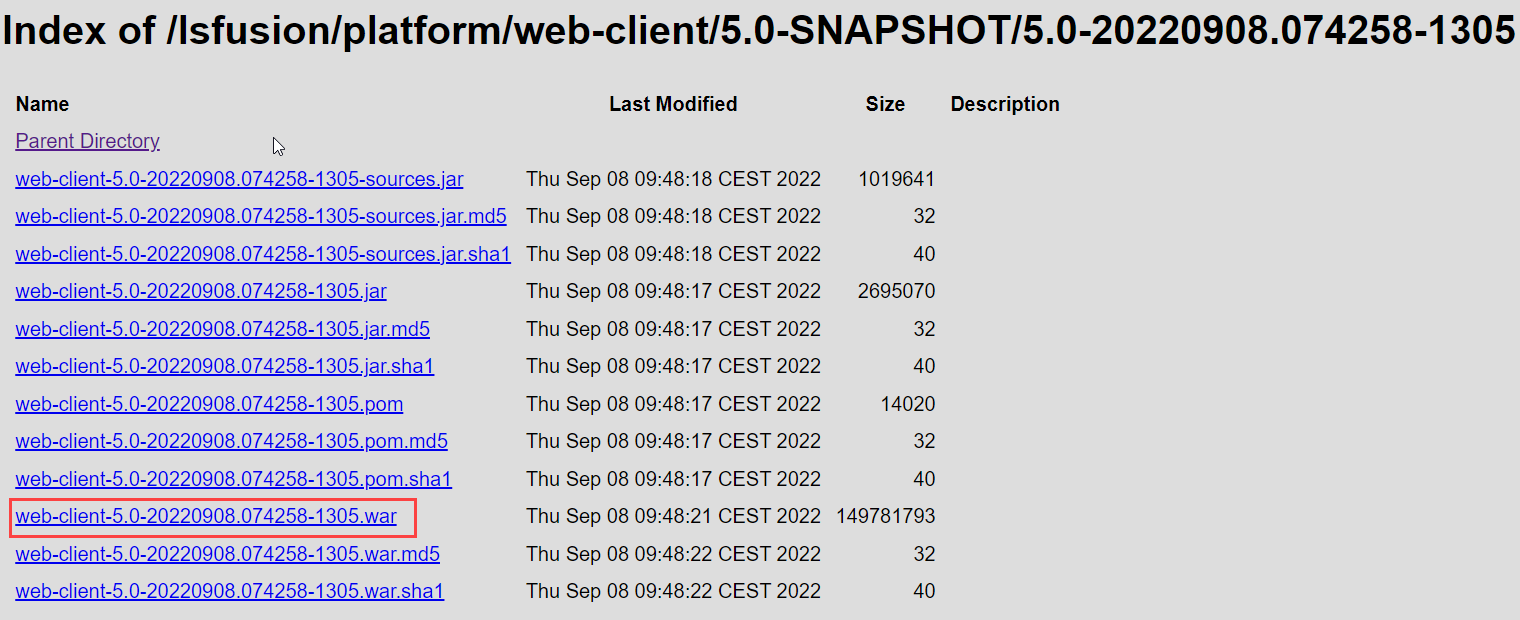 В правой боковой панели IDEA нажать кнопку «Maven». В открывшемся окне нажать кнопку обновления «Reload All Maven Projects»: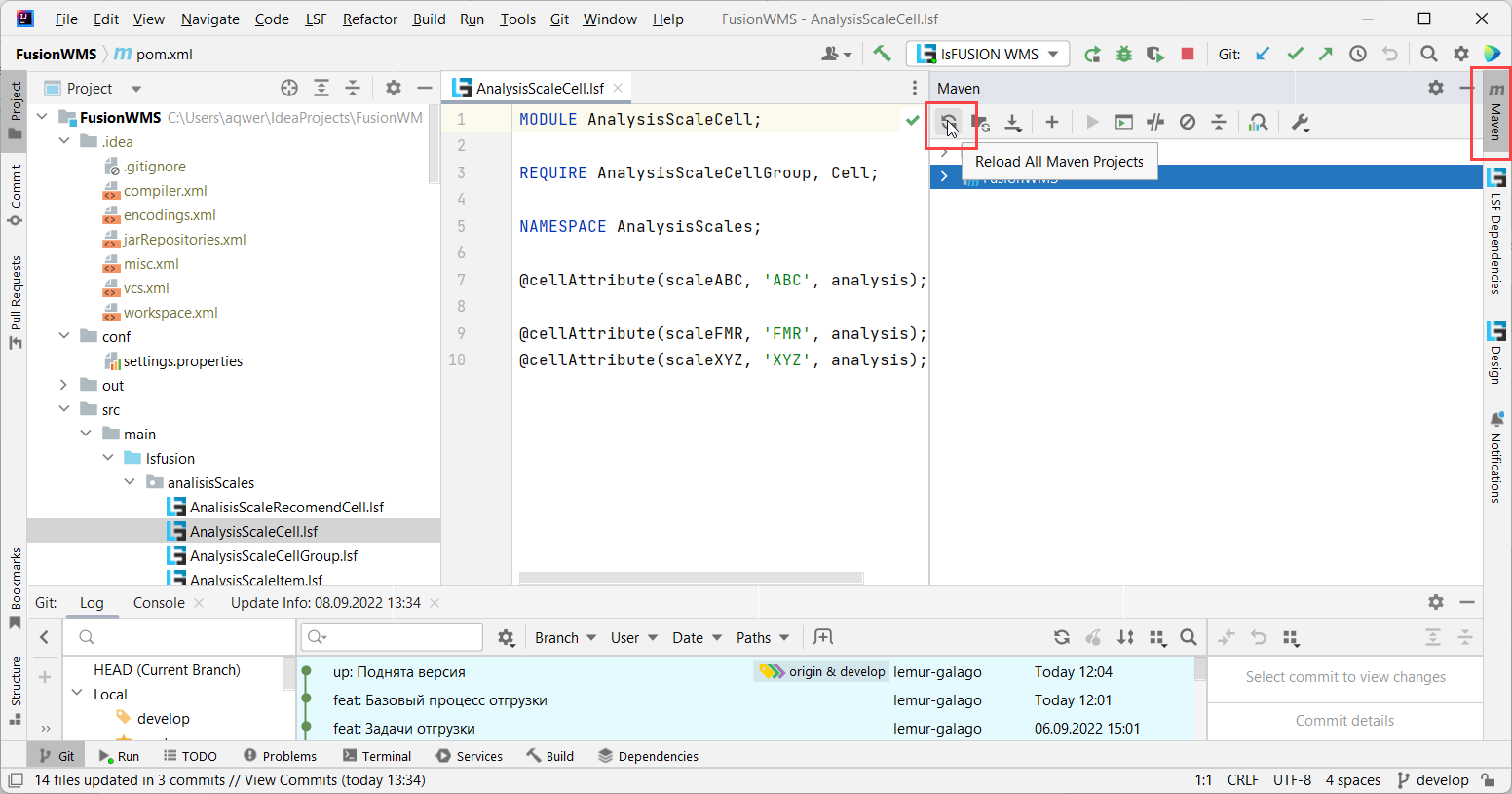 В верхней панели инструментов в поле «Current File» выбрать команду «Edit Configarations» и в открывшемся окне нажать «+ lsFusion Server»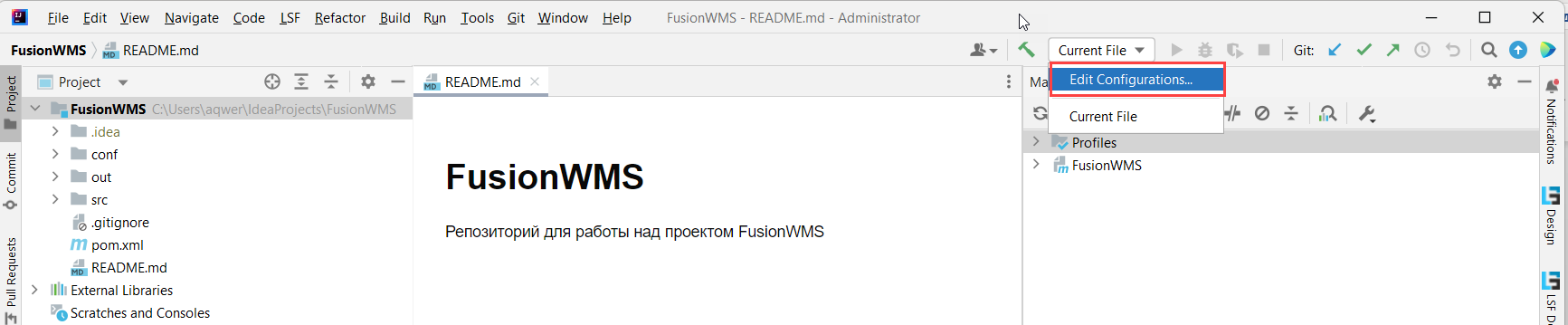 Ввести параметры сервера:Name: lsFUSION WMSVM options: -Xmx16gJRE: corretto-11Применить изменения «Apply – OK»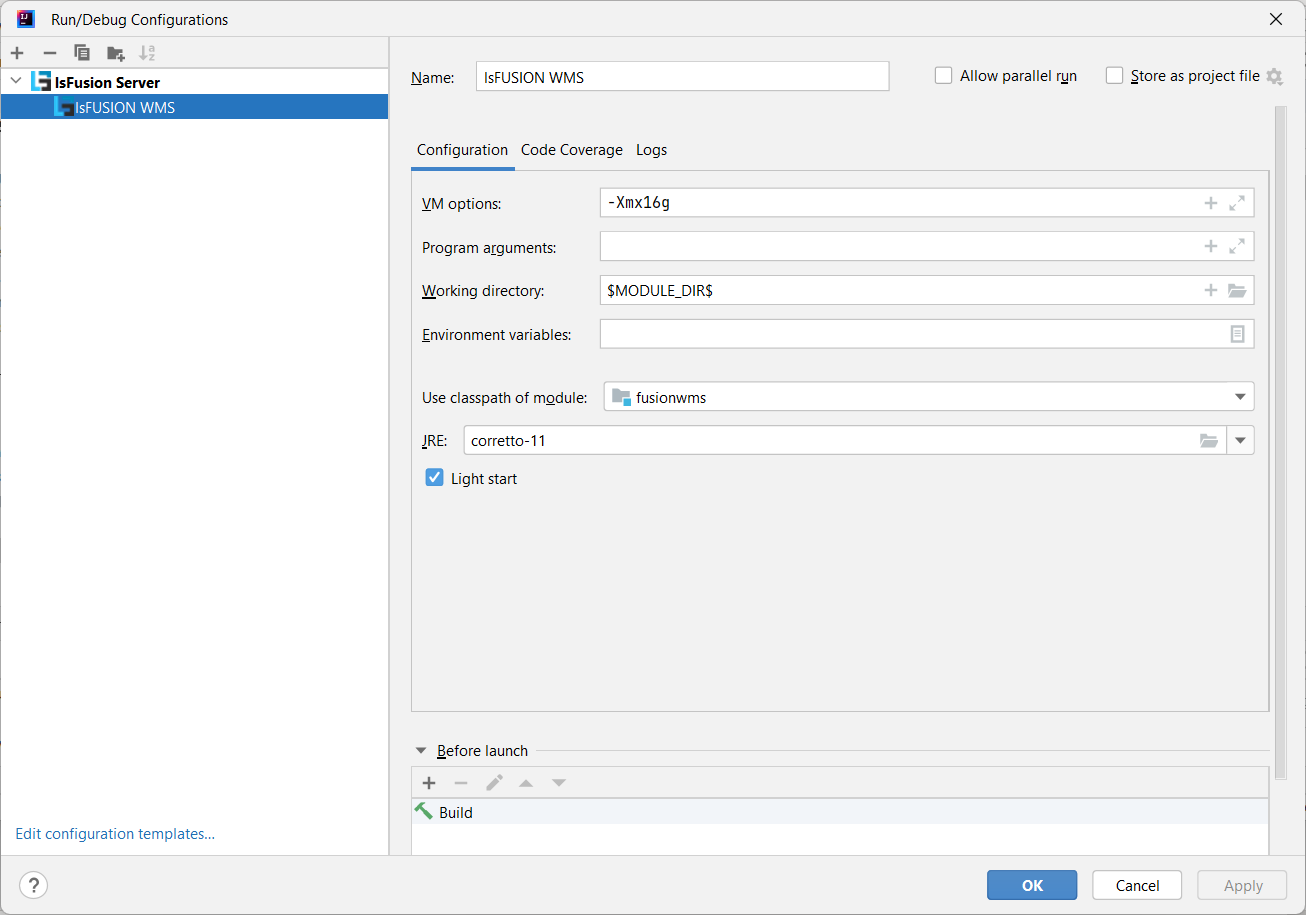 Для выбора ветки приложения в правом нижнем углу IDEA нажать кнопку «Git Brunches» (или использовать горячие клавиши «Ctrl+Shift+~») и выбрать «develop > Checkout»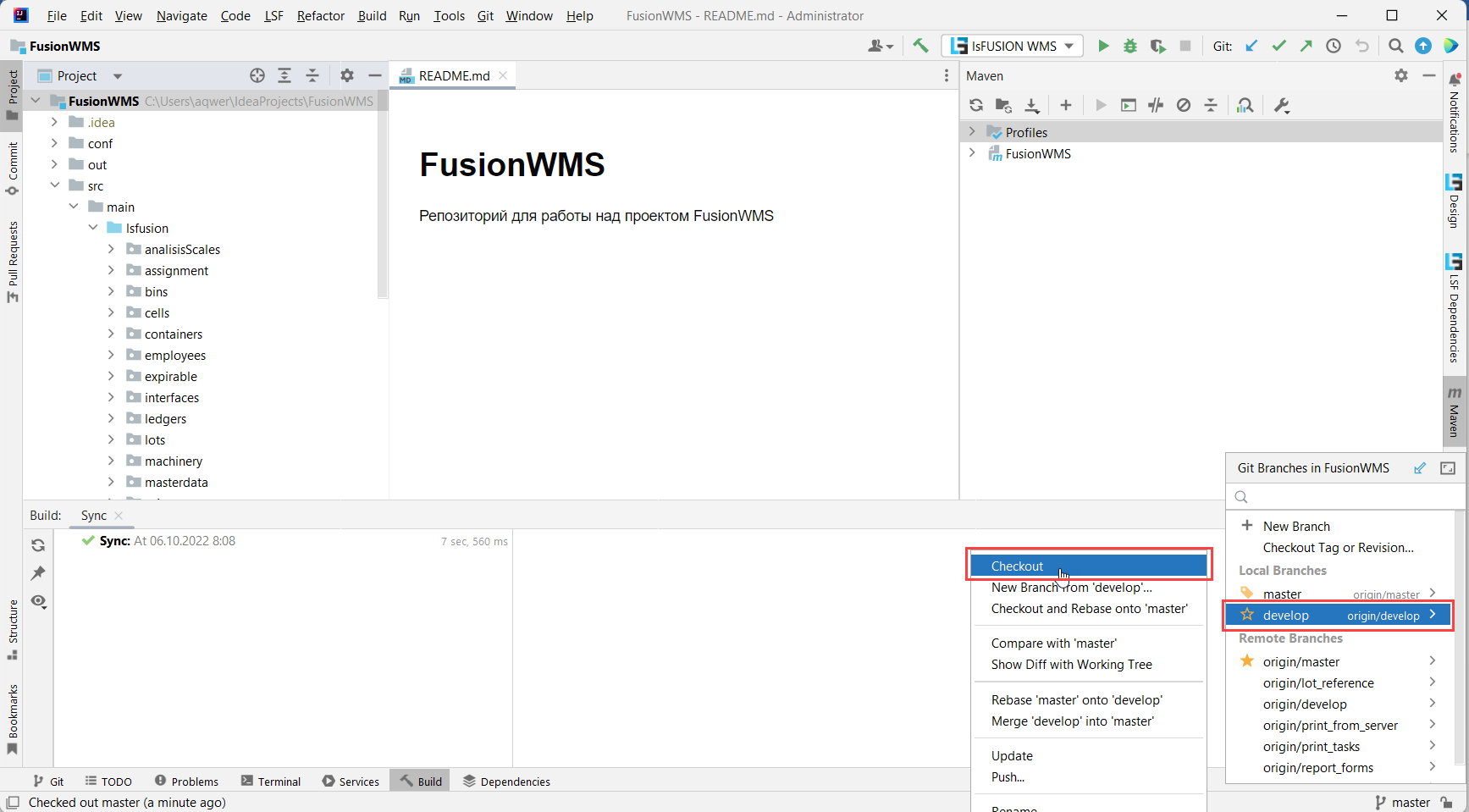 Для возможности открытия части кода из веб интерфейса системы WMS в редакторе IDEA открыть меню «LSF» и выбрать «Install Debug Protocol»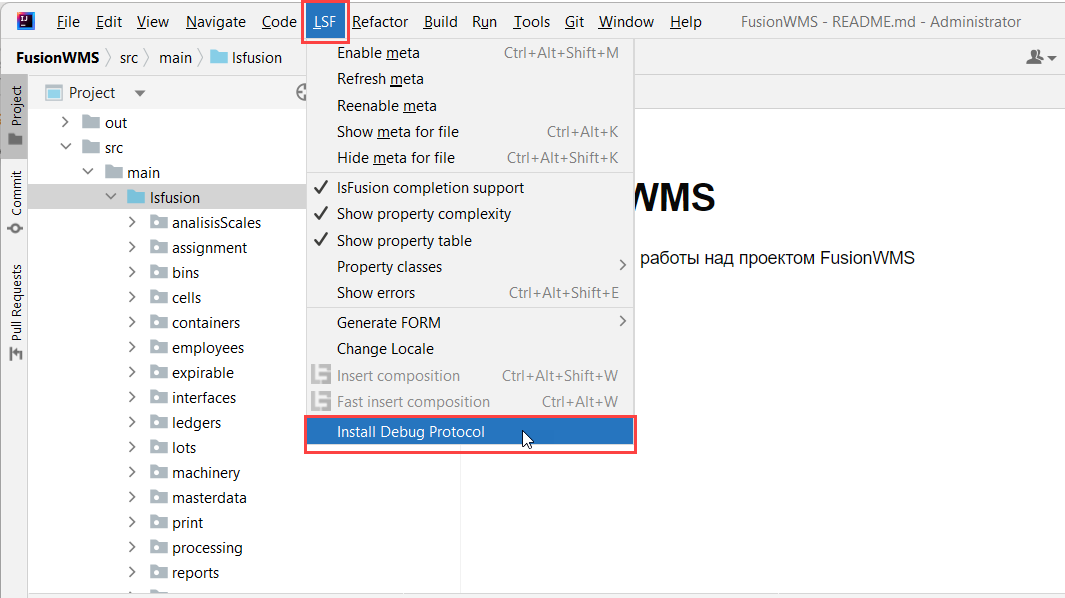 В верхней панели инструментов нажать "Run" для запуска сервера lsFusion. При удачном запуске в последней строке будет запись "Server has successfully started"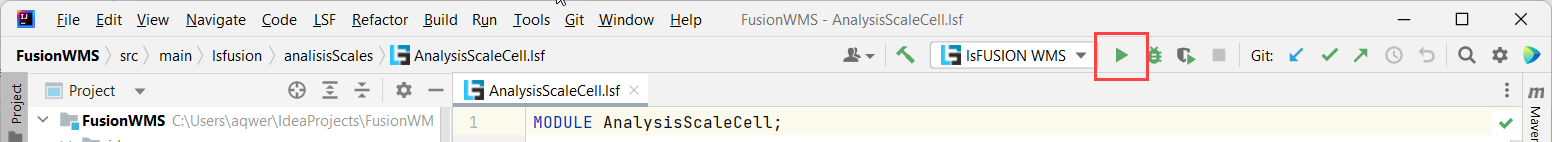 …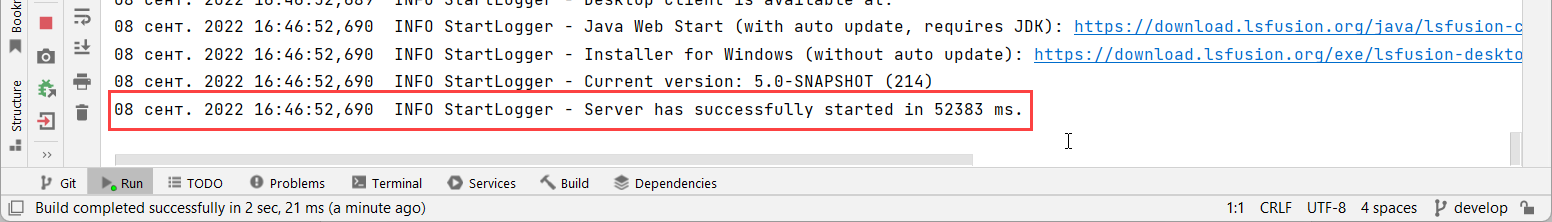 В процессе разработки платформы и системы достаточно часто изменяется Maven, web-приложение и сам проект системы. Если при запуске сервера или в веб-интерфейсе возникают ошибки рекомендуется:Обновить «ROOT.war»: шаг 4Обновить Maven: шаг 5.10Обновить проект с типом обновления Rebase: в IDEA верхнее меню «Git - Update Project» или верхняя панель инструментов «Update Project» или горячие клавиши «Ctrl+T»Установить Debug Protocol: шаг 13.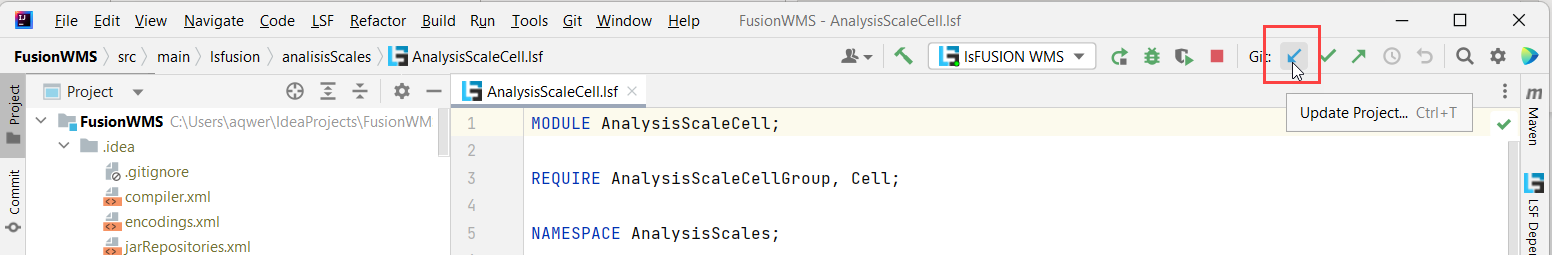 Запуск lsFUSION WMSДля запуска web-интерфейса локально установленной системы перейти по адресу:http://localhost:8080/логин: adminпароль: без пароля